МИНИСТЕРСТВО НАУКИ И ВЫСШЕГО ОБРАЗОВАНИЯ 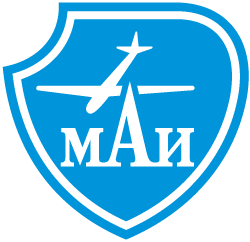 РОССИЙСКОЙ ФЕДЕРАЦИИФЕДЕРАЛЬНОЕ ГОСУДАРСТВЕННОЕ БЮДЖЕТНОЕ ОБРАЗОВАТЕЛЬНОЕ    УЧРЕЖДЕНИЕ ВЫСШЕГО ОБРАЗОВАНИЯ«МОСКОВСКИЙ АВИАЦИОННЫЙ ИНСТИТУТ (национальный исследовательский университет)»ЗАКЛЮЧЕНИЕРЕЦЕНЗЕНТАО ВЫПУСКНОЙ КВАЛИФИКАЦИОННОЙ РАБОТЕ МАГИСТРА(МАГИСТЕРСКОЙ ДИССЕРТАЦИИ)Обучающийся_____________________________________________________________________	(фамилия, имя, отчество полностью)Институт № 4 «Радиоэлектроника, инфокоммуникации и информационная безопасность» Кафедра		      	                                Группа		                                                 	Направление подготовки 		                                           	                        			Магистерская программа 										Квалификация 		магистр									Наименование темы 		                                           	                        			Рецензент														(фамилия, имя, отчество полностью, ученая степень, ученое звание, должность и место работы)Отмеченные  достоинства:																																																																																														Отмеченные недостатки:																																																																																	Заключение:																																																																																			______   ___________ 20    г.                 		    Рецензент ______________________________			                  (подпись)